HUME IΑ. Πραγματεία για την ανθρώπινη φύση και Έρευνα σχετικά με την ανθρώπινη νόησηΕμπειρισμόςΕμπειριστική προσέγγιση της ίδιας της γνωσιοθεωρίαςΠεριγραφήΦυσιολογία του νουΚανονιστικότηταΑλλά αρχικώς σκεπτικισμός.Λοκ: Πράγματα ΙδέεςΧιουμ: Διάκριση εντυπώσεων (impressions) και ιδεών (ideas). Και οι δύο αντιλήψεις (perceptions)Εντυπώσεις αισθήματαΙδέες νοητικές παραστάσειςΣυνέπεια: Πράγματα Εντυπώσεις ΙδέεςΤα πράγματα τα ξέρουμε μόνο ως εντυπώσεις.Άρα: Εντυπώσεις – Ιδέες αντί Πράγματα – ΙδέεςΔεν έχει νόημα να ρωτάμε αν ισχύουν οι εντυπώσεις μας (Είναι «αληθείς»).Κάθε ιδέα προέρχεται από μια εντύπωση (αιτία)Οι σύνθετες ιδέες από απλές ιδέεςΟι απλές ιδέες από απλές εντυπώσειςΌλες οι εντυπώσεις απλές.Κάθε εντύπωση αντίγραφο ιδέαςΊδια ποιότηταΔιαφορά έντασης και ζωηρότηταςΠαράδειγμα πόνουΠροβλήματα με το παράδειγμα.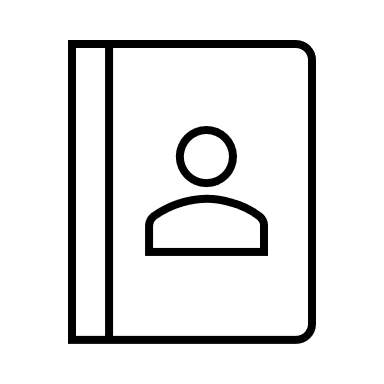 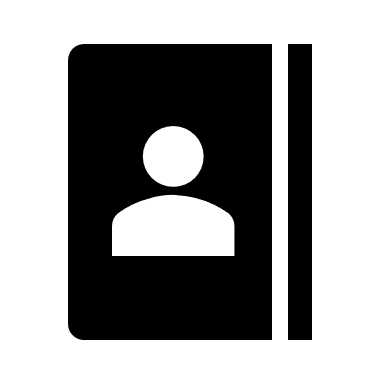 Και πάλι: «αλήθεια» εντυπώσεωνΚανονιστική διάσταση:Κάθε ιδέα πρέπει να προέρχεται από εντύπωσηΠώς υπάρχουν ιδέες που δεν προέρχονται από εντυπώσειςΙδέες χωρίς νόημα (απλώς λέξεις)Συνειρμός των ιδεών:Ομοιότητα, Γειτονία, Αίτιο/ΑποτέλεσμαΒ.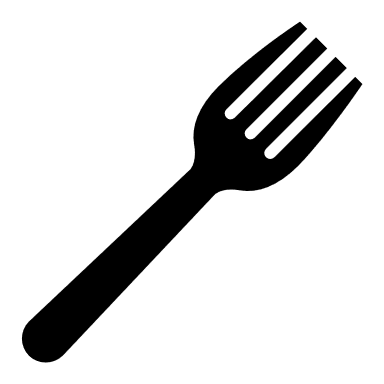 ΚρίσειςΓια γεγονότα (matters of fact) ή σχέσεις ιδεών (relations of ideas)(όπως υποστάσεις και τρόποι)Στις σχέσεις (μαθηματικές γεωμετρικές προτάσεις) πλήρη βεβαιότητα (demonstration).Π.χ. το τετράγωνο έχει τέσσερις γωνίεςΑν δεν έχει τέσσερις τότε έχει και δεν έχειΑντιφατική έννοιαΑρχή της μη αντίφασηςΓια τα matters of fact δεν υπάρχει αντίφαση.Καμία ύπαρξη δεν είναι αντιφατική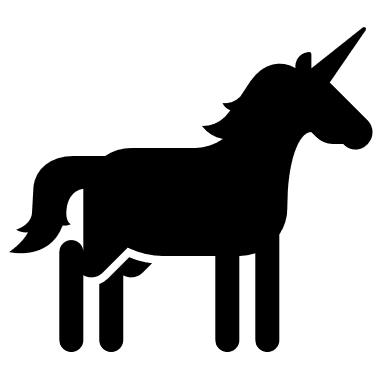 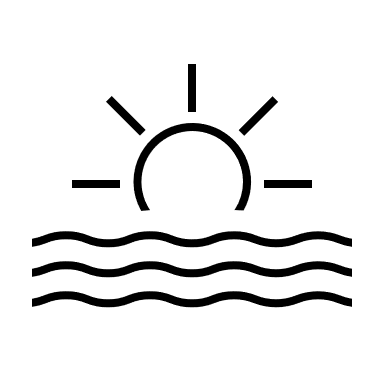 Βεβαιότητα για παρούσες εντυπώσειςΒεβαιότητα για παρελθούσες εντυπώσειςΑβεβαιότητα για αφηγήσεις παρελθόντοςΑβεβαιότητα για μελλοντικές εντυπώσειςΠροβλέψεις με βάση σχέσεις αιτιότηταςΠαραδείγματαΦυσικοί νόμου βάσει παρατήρησηςΠώς ξέρουμε ότι οι παρατηρηθείσες ακολουθίες θα επαναληφθούν;Δεν έχουμε ποτέ εντύπωση της δύναμηςΙδέα της δύναμης μυστηριώδηςΌρια επιστημονικής γενίκευσηςΟι δυο έννοιες του «αν»